Fast Forward Participation Form“Students attending public school in Idaho will be eligible for $4,125.00 to use towards overload courses, dual credits, college credit-bearing examinations and professional certification examinations.” (Idaho Code 33-4602)This participation form allows students to participate in the Fast Forward program through the Idaho State Department of Education as authorized by Idaho Code 33, Chapter 46: Advanced Opportunities. By signing this form, the student and parent/guardian agree to the conditions and provisions of the program.Students are allocated a total of $4,125.00 to use in grades 7-12. Funds can be used towards:Overload courses; high school credits taken in excess of the full credit load offered by the public high school, up to $225.00 per course. (Seminary students are only eligible if seminary is taken outside the regular school day, or the student has a minimum of 2 zero-hour high school classes in their schedule.)Dual credits; a maximum of $75.00 per credit Examinations; Advanced Placement, International Baccalaureate, College Level Examination Program, Professional Technical Students should meet with their guidance counselor to develop a 4, 5, or 6 year learning plan that will help them maximize this benefits of this program according to the student’s college and career interests. Intentional selection of coursework is a critical element of these programs.All courses paid for by Fast Forward must be transcribed on the student’s public high school transcript regardless of grade earned. Dual Credit courses will permanently be placed on both high school and college transcripts and could affect students’ ability to receive grants and scholarships upon attending college as a full-time student.The parent/student understands that he/she will be held responsible for tuition and fees incurred as a result of participation in courses (textbook, lab fees, proctor fees, or county of residency ineligibility) or exams taken from a college/university or other provider (that are not covered by the Fast Forward funds), and will be responsible for complying with policies and procedures set forth by the provider.The Idaho State Department of Education will send payment for courses to the public Idaho post-secondary institution or the student’s school district. Eligibility for payment is subject to the deadlines and procedures set forth by local school district in partnership with course/exam providers.  All payment requests must be submitted through the Advanced Opportunities portal according to district guidelines. Please note that students who have submitted for Fast Forward funding will receive a bill from the institution they are earning the credit through. The amount will be listed on the student’s account until all of the scholarship funding has been processed by the State, which is only processed twice a year.If a student fails to earn credit for a course paid for by Fast Forward, the student must subsequently pay for a “like” course (one of equivalent expense) on their own before he/she is eligible for further Fast Forward funding. If a student performs inadequately on an examination paid for by Fast Forward, the local school district will decide whether the student may continue utilizing Fast Forward funding, or if she/he must pay for the cost of a “like” examination (one of equivalent expense) before using further funds.  Fast Forward funds may not be used for repeated or remedial course work.With the approval of the school district students can track expenditures of their allocation by creating an account in the Advanced Opportunities portal. The counseling office will assist with this in dual credit classes each trimester.This form will be retained by the student’s school district.Student Name: ______________________________________________________________ Date: ___________________________Student Signature: ___________________________________________________________ Date: ___________________________Parent Name: _______________________________________________________________ Date: ___________________________Parent Signature: ____________________________________________________________ Date: ___________________________School Name: ___________________________________________ School District: _______________________________________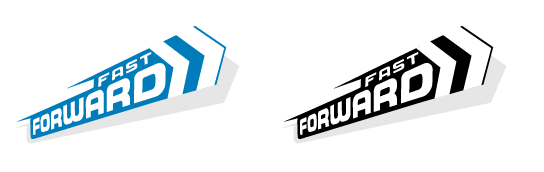 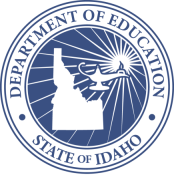 